					Sid 1/3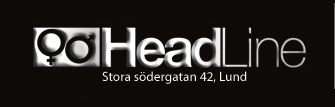 Prislista – Tjänster 					Uppdaterad KLIPPNINGKr100Klippning340000Maskinklippning240320Barn Klippning320101Student klippning320104Tvättning & klippning400103Tvättning, klippning & föning440850Elev klippning270589Elev barnklippning250588Elev studentklippning250858Elev tvättning, klippning och föning370PERMANENTKr206Permanent inkl klippning1100HÅRFÖRLÄNGNINGKr744Hårförlängning6500KURBEHANDLINGKr400Inpackning i samband med annan behandling180401Inpackning inkl föning380FÄRGNINGKr201Färg kort hår900203Färg mellanlångt hår1080205Färg långt hår1200200Färg & klipp kort hår1100202Färg & klipp mellanlångt hår1280204Färg & klipp långt hår1400260New Blonde340261New Blonde 2500851Elev färg kort hår700854Elev färg mellanlångt hår800852Elev färg långt hår900856Elev färg & klipp kort hår850855Elev färg & klipp mellanlångt hår960853Elev färg & klipp långt hår1050STYLINGKr703Plattning250105Tvätt, fön & läggning300106Tvätt & lägg350500Uppsättning / tim700ANSIKTEKr150Klassisk ansiktsbehandling 60 min395151Lyx ansiktsbehandling 90 min595152Avslappnande ansiktsbehandling 45 min295KROPPKr153Helkroppsmassage 60 min395154Ryggmassage 30 min295HÅRBORTTAGNINGKr168Tråd hårborttagning hela ansiktet325170Tråd hårborttagning ögonbryn195169Hårborttagning överläpp185160Vax hela ben inkl bikini525164Vax axiller/armhålor275165Vax bikini275162Vax halva ben395163Vax halva ben inkl bikini425167Vax halva ben inkl bikini & armhålor695161Vax hela ben495166Vax rygg395HAND & FOTKr1000Nytt set med tipp – Franska3001001Nytt set med tipp – Naturella2801002Påfyllning – Franska2801003Påfyllning - naturella2601004Förstärkning på egen nagel – Franska2901005Förstärkning på egen nagel - Naturella2801006Manikyr utan massage2001007Manikyr med massage2601008Dekoration / nagel101009Lackning100ÖGON & MAKEUPKr172Bryn plockning150700Fransförlängning895701Påfyllning fransar495501Färgning av fransar250502Färgning av bryn150503Färgning av fransar & brun inkl plock300504Färgning av bryn inkl plock200860Elev färgning av fransar180859Elev färgning av bryn120861Elev färgning av fransar & bryn225Med reservation för förändringar.